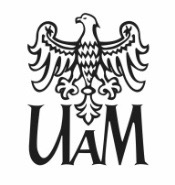 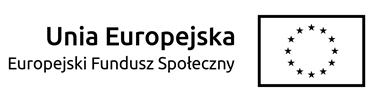 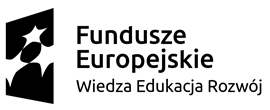 LABORATORIUM KOMPETENCJI ZAWODOWYCH- program przygotowania studentów Wydziału Nauk Społecznych wchodzących na rynek pracy do potrzeb gospodarki i społeczeństwa”.Nr POWR.03.01.00-00-K182/15______________________________________________________________________________Szanowni Państwo, W związku z realizacją projektu pt. „Laboratorium kompetencji Zawodowych _ w ramach Programu Operacyjnego Wiedza Edukacja Rozwój, zwracamy się do Państwa z zapytaniem dotyczącym możliwości współpracy w ramach usługi prowadzenia specjalistycznych zajęć: grup projektowych dla uczestników LKZ- studentów Wydziału Nauk Społecznych Uniwersytetu im. Adama Mickiewicza  w PoznaniuZAMAWIAJĄCY Uniwersytet im. Adama Mickiewicza w PoznaniuUl.  Wieniawskiego 1, 61-712 PoznańNIP: 777-00-06-350Jednostka prowadząca sprawęBiuro Projektu „Laboratorium Kompetencji Zawodowych”Wydział Nauk Społecznych UAMUl. Szamarzewskiego 89 bud. AB ( pok.73), 60-568 PoznańOsoba do kontaktu : Marlena Janasik  marlena.janasik@amu.edu.pl tel 61 829 23 05TRYB POSTĘPOWANIA2.1 Postępowanie nie podlega ustawie Prawo zamówień publicznych z dnia 29 stycznia 2004 roku zgodnie z art. 4 pkt.8 w/w ustawy: wartość zamówienia nie przekracza kwoty 30.00 euro 2.2 Postępowanie jest prowadzone w trybie konkurencyjnym z zachowaniem zasad uczciwej konkurencji, efektywności, równego traktowania wykonawców, jawności i przejrzystości postępowania zgodnie z Wytycznymi w zakresie kwalifikowania wydatków dla Programu Operacyjnego Wiedza Edukacja  Rozwój.2.3. Niniejsze zapytanie ofertowe nie stanowi oferty w rozumieniu przepisów Kodeksu Cywilnego 2.4. Zamawiający zastrzega sobie prawo odstąpienia od niższego postępowania bez wyłonienia oferty i bez podawania przyczynPRZEDMIOTU ZAMÓWIENIA Przedmiot zamówieniaProwadzenie grup projektowych w ramach projektu „LABORATORIUM KOMPETENCJI ZAWODOWYCH - program przygotowania studentów Wydziału Nauk Społecznych wchodzących na rynek pracy do potrzeb gospodarki i społeczeństwa”, dla studentów Wydziału Nauk Społecznych UAM w PoznaniuOferentInstruktorzy posiadający  odpowiednie doświadczenie zawodowe umożliwiające realizację tematu przedmiotu zamówienia zgodnie pkt.3.5Miejsce realizacji.Teren Poznania.Temat przedmiotu zamówieniaGrupy projektowe, funkcja tutor.3.5 Wymagania dotyczące celu zamówienia:Zapoznanie uczestników projektu  z projektową formą pracyOpieka merytoryczna nad grupą w zakresie określonego tematu prac projektowychWspomaganie w pisaniu projektuPełnienie funkcji tutora dla uczestników grupyŁączna liczba godzin:I edycja dla 2 grup, każda po 18 godzin.Termin realizacji zamówienia: I edycja:  2017 (zgodnie z uzgodnionym terminem Zamawiającego)WARUNKI UDZIAŁU W POSTĘPOWANIU O udzielenie zamówienia ubiegać się mogą Oferenci, którzy spełniają warunki  minimalne udziału w postępowaniu:Posiadanie doświadczenia w zakresie przedmiotu zamówienia: wykształcenie wyższe psychologiczne; doświadczenie zawodowe wynikające z wykonywanej pracy zawodowej, w tym z projektową formą pracy; prowadzenie branżowych szkoleń i/lub udziału w konferencjach; prowadzenie zajęć i/lub szkoleń dla studentów szkół wyższych; współpraca z uczelniami wyższymi w zakresie realizacji wspólnych projektów naukowych i/lub dydaktycznych. Weryfikacja spełnienia kryterium nastąpi w oparciu o oświadczenie w formularzu ofertowym.Ocena spełniania powyższych warunków, wymaganych od Oferentów, zostanie dokonana wg formuły spełnienia/ nie spełnienia na podstawie oświadczenia w złożonym formularzu ofertowym. Z jego treści musi wynikać jednoznacznie, iż Oferent spełnia podane warunki. Niespełnienie warunków skutkować będzie wykluczeniem Oferenta z postępowania. SPOSÓB PRZYGOTOWANIA I ZŁOŻENIA  OFERTYTermin i sposób złożeniaOfertę należy dostarczyć osobiście, pocztą lub kurierem do siedziby Zamawiającego, albo przesłać na adres mailowy: marlena.janasik@amu.edu.pl na formularzu, w terminie do 30.03.2017 r. Oferty złożone po w/w terminie nie będą rozpatrywane. Osoba do kontaktu:Marlena Janasik  marlena.janasik@amu.edu.pl  tel. 618 29 23 05,Biuro Projektu „Laboratorium kompetencji Zawodowych”, Wydział Nauk Społecznych UAM Ul. Szamarzewskiego 89, bud. AB , pok. 73 , Poznań 60-568Wykonawcy zostaną powiadomieni drogą elektroniczną lub telefoniczną o wynikach postępowania w ciągu trzech dni roboczych od ww. daty zakończenia zapytania ofertowego. WARUNKI UDZIELENIA ZAMÓWIENIAW przypadku kiedy otrzymane oferty będą przewyższały środki dostępne na udzielenie zamówienia, Zamawiający zastrzega sobie prawo do negocjacji z Oferentem. Negocjacje dokumentowane będą notatką podpisaną przez obie osoby zaangażowaneZamawiający zastrzega sobie prawo do unieważnienia postępowania bez podania przyczyny.Oferent wyraża zgodę na przetwarzanie danych osobowych dla potrzeb niezbędnych do wyboru oferty i ogłoszenia wyników oraz realizacji projektu (zgodnie z Ustawą z dnia 29.08.1997 roku o Ochronie Danych Osobowych; tekst jednolity : Dz. U. z 2002r. Nr 101, poz. 926 ze zm.). 